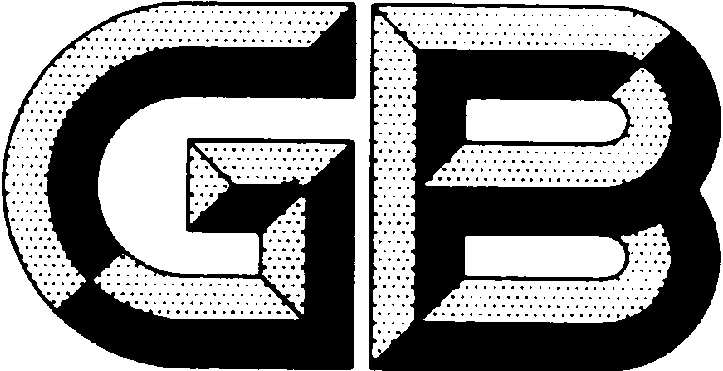 前    言本部分按照GB/T 1.1-2009给出的规则起草。本部分由全国有色金属标准化技术委员会（SAC/TC243）归口。本部分负责起草单位：贵研铂业股份有限公司，贵研检测科技（云南）有限公司。本部分参加起草单位：广州有色院，贵研资源（易门）有限公司，南京质检院，北京有研院，紫金矿业，西北有色院。本部分主要起草人：任传婷、方卫、徐光、甘建壮、马媛、李光俐、王应进、朱武勋、汪原伊铱化学分析方法铂、钯、铑、钌、金、银、铜、铁、镍、铝、铅、锰、镁、锡、锌量的测定电感耦合等离子体发射光谱法1 范围本标准规定了纯铱中铂、钯、铑、钌、金、银、铜、铁、镍、铝、铅、锰、镁、锡、锌量的测定方法。本标准适用于纯铱中铂、钯、铑、钌、金、银、铜、铁、镍、铝、铅、锰、镁、锡、锌量的测定。测定范围：0.001%～0.1%。2 方法提要试料用盐酸-氯酸钾高温高压消解为溶液，使用电感耦合等离子体原子发射光谱，于各待测元素所对应的波长处测量并计算得到其质量分数。3 试剂和材料除非另有说明，本标准中使用确认为优级纯的试剂和相当于一级纯度的水。标准溶液和试剂溶液均贮存于塑料瓶中。3.1 硝酸（ρ1.42 g/mL）。3.2 盐酸（ρ1.19 g/ mL）。3.3 过氧化氢（30%，v/v）。3.4 王水：三单位体积的盐酸（3.2）与一单位体积的硝酸（3.1）混合，现用现配。3.5 氯酸钾。3.6 盐酸（1+4）。3.7 银标准贮存溶液：称取0.100 0 g金属银（质量分数≥99.99%），置于100mL聚四氟乙烯烧杯中，加入2 mL硝酸（3.1），低温加热溶解完全，移入100 mL容量瓶中，加入10 mL硝酸（3.1），用水稀释至刻度。混匀。此溶液1 mL含1.0 mg 银。3.8 钯标准贮存溶液：称取0.100 0 g金属钯（质量分数≥99.99%），置于100 mL聚四氟乙烯烧杯中，加入3 mL盐酸（3.2），1 mL硝酸（3.1），低温加热溶解完全，移入100 mL容量瓶中，加入10 mL盐酸（3.2），用水稀释至刻度。混匀。此溶液1 mL含1.0 mg 钯。3.9 铂标准贮存溶液：称取0.100 0 g金属铂（质量分数≥99.99%），置于200 mL烧杯中，加入5 mL王水（3.4），低温加热溶解完全，蒸发至小体积，取下稍冷，加入10 mL盐酸（3.2），煮沸，冷却，移入100 mL容量瓶中，用水稀释至刻度，混匀。此溶液1 mL含1.0 mg铂。3.10 铑标准贮存溶液：称取0.100 0 g铑粉（质量分数≥99.99%），置于50 mL硬质玻璃管中，加入8 mL盐酸（3.2），2 mL过氧化氢（3.3），封管。在150℃下溶解48 h，冷却、开管。将管内试液洗入100 mL容量瓶中，加入10 mL盐酸（3.2），用水稀释至刻度，混匀。此溶液1 mL含1.0 mg铑。3.11 钌标准贮存溶液：称取0.1000 g钌粉（质量分数≥99.99%），置于硬质玻璃管中，加入8 mL盐酸（3.2），2 mL过氧化氢（3.3），封管后放于特制的钢弹中，在250℃溶解24 h。开管后，将管内试液转入100 mL容量瓶中，加入10 mL盐酸（3.2），用水稀释至刻度。混匀。此溶液1 mL含1.0 mg钌。3.12 金标准贮存溶液：称取0.100 0 g金属金（质量分数≥99.99%）,置于100 mL聚四氟乙烯烧杯中，加入3 mL盐酸（3.2），1 mL硝酸（3.1），低温加热溶解完全，移入100 mL容量瓶中，加入10 mL盐酸（3.2），用水稀释至刻度。混匀。此溶液1 mL含1.0 mg 金。3.13 镁标准贮存溶液：称取0.100 0 g金属镁（质量分数≥99.99%）,置于100 mL聚四氟乙烯烧杯中，加入3 mL盐酸（3.2），低温加热溶解完全，移入100 mL容量瓶中，加入10 mL盐酸（3.2），用水稀释至刻度。混匀。此溶液1 mL含1.0 mg 镁。3.14 铝标准贮存溶液：称取0.100 0 g金属铝（质量分数≥99.99%），置于100 mL聚四氟乙烯烧杯中，加入3 mL盐酸（3.2），低温加热溶解完全，移入100 mL容量瓶中，加入10 mL盐酸（3.2），用水稀释至刻度。混匀。此溶液1 mL含1.0 mg 铝。3.15 锰标准贮存溶液：称取0.100 0 g金属锰（质量分数≥99.99%）,置于100 mL聚四氟乙烯烧杯中，加入2 mL硝酸（3.1），低温加热溶解完全，移入100 mL容量瓶中，加入10 mL盐酸（3.2），用水稀释至刻度。混匀。此溶液1 mL含1.0 mg 锰。3.16 铁标准贮存溶液：称取0.100 0 g铁粉（质量分数≥99.99%）,置于100 mL聚四氟乙烯烧杯中，加入3 mL盐酸（3.2），低温加热溶解完全，移入100 mL容量瓶中，加入10 mL盐酸（3.2），用水稀释至刻度。混匀。此溶液1 mL含1.0 mg 铁。3.17 镍标准贮存溶液：称取0.100 0 g金属镍（质量分数≥99.99%）,置于100 mL聚四氟乙烯烧杯中，加入3 mL盐酸（3.2），1 mL硝酸（3.1），低温加热溶解完全，移入100 mL容量瓶中，加入10 mL盐酸（3.2），用水稀释至刻度。混匀。此溶液1 mL含1.0 mg 镍。3.18 铜标准贮存溶液：称取0.100 0 g金属铜（质量分数≥99.99%），置于100 mL聚四氟乙烯烧杯中，加入2 mL硝酸（3.1），低温加热溶解完全，移入100 mL容量瓶中，加入10 mL盐酸（3.2），用水稀释至刻度。混匀。此溶液1 mL含1.0 mg 铜。3.19 锌标准贮存溶液：称取0.100 0 g金属锌（质量分数≥99.99%）,置于100 mL聚四氟乙烯烧杯中，加入3 mL盐酸（3.2），低温加热溶解完全，移入100 mL容量瓶中，加入10 mL盐酸（3.2），用水稀释至刻度。混匀。此溶液1 mL含1.0 mg 锌。3.20 铅标准贮存溶液：称取0.100 0 g金属铅（质量分数≥99.99%）,置于100 mL聚四氟乙烯烧杯中，加入3 mL硝酸（3.1），低温加热溶解完全，移入100 mL容量瓶中，加入10 mL盐酸（3.2），用水稀释至刻度。混匀。此溶液1 mL含1.0 mg 铅。3.21 锡标准贮存溶液：称取0.100 0 g金属锡（质量分数≥99.99%）,置于100 mL聚四氟乙烯烧杯中，加入3 mL盐酸（3.2），1 mL硝酸（3.1），低温加热溶解完全，移入100 mL容量瓶中，加入10 mL盐酸（3.2），用水稀释至刻度。混匀。此溶液1 mL含1.0 mg 锡。3.22 混合标准溶液：分别移取5.00 mL标准贮存溶液（3.7～3.21），置于100 mL容量瓶中，用盐酸（3.7）稀释至刻度。混匀。此溶液1 mL含50 µg银、钯、铂、铑、钌、金、镁、铝、锰、铁、镍、铜、锌、铅、锡。3.23 氩气（体积分数≥99.99%）。4 仪器电感耦合等离子体原子发射光谱仪。仪器工作条件参见附录A。在仪器最佳工作条件下凡是能达到下列指标者均可使用：——光源：氩等离子体光源，发生器最大输出功率不小于1.3KW。——分辨率：200 nm时光学分辨率不大于0.010 nm；400 nm时光学分辨率不大于0.020 nm。——仪器稳定性：仪器1 h内漂移不大于2.0%。高温高压消解仪：最高温度320℃，工作压力130 bar5 试样样品充分混匀。6 分析步骤6.1试料称取0.1 g试样，精确至0.000 1 g。6.2 独立地进行两次测定，取其平均值。6.3空白试验随同试料做空白试验。6.4测定6.4.1试料溶液的制备：将试料（6.1）置于50 mL高温高压消解管中，加入10 mL盐酸（3.2），700 mg氯酸钾（3.5），程序升温至试料完全溶解。转出至100 mL烧杯中低温蒸发至小体积，冷却至室温，转入10 mL容量瓶中，用盐酸（3.6）稀释至刻度。混匀。6.4.2工作曲线的绘制：分别移取0 mL、0.20 mL、1.00 mL、2.00 mL、10.00 mL、20.00 mL混合标准溶液（3.22）于一系列100 mL容量瓶中，用盐酸（3.6）稀释至刻度，混匀。在选定好的ICP-AES仪器条件下制作工作曲线。每个元素工作曲线相关系数均应≥0.9995。6.4.3测定试料溶液（6.4.1）及空白溶液。仪器根据标准化工作曲线，计算并输出测试结果。7 分析结果的计算按公式（1）计算各杂质元素的质量分数w(x)，数值以%表示：w(x)  ＝………………………………(1)式中：0――自工作曲线上查到的空白试料中被测元素的质量浓度，单位为微克每毫升（µg/mL）；1――试料溶液中被测元素的质量浓度，单位为微克每毫升（µg/mL）；V ――试液总体积，单位为毫升（mL）；m0――试料的质量，单位为克（g）。所得结果保留两位有效数字。8 精密度8.1 重复性在重复性条件下获得的两次独立测试结果的测定值，在以下给出的平均值范围内，这两个测试结果的绝对差值不超过重复性限（r），超过重复性限（r）的情况应不超过5%。重复性限（r）按表1数据采用线性内插法求得：表1 重复性限8.2 允许差实验室之间分析结果的差值应不大于表2所列允许差。表2 允许差9 试验报告——试样；——使用的标准；——分析结果及其表示；——与基本分析步骤的差异；——测定中观察到的异常现象；——试验日期。附录A（资料性附录）仪器工作参数仪器参数设定(参考) 测定条件：分析功率1.25 KW；冷却气流量15 L/Min；辅助气流量0.8 L/Min；载气流量0.2 L/Min；观测高度为线圈上方15 mm；观测方向为轴向；积分时间3 s；选择自动扣除各杂质元素相应背景点。铂、钯、铑、钌、金、银、铜、铁、镍、铝、铅、锰、镁、锡、锌推荐测定波长见表A.1：表A.1 推荐的测定波长Pt质量分数/%0.00100.01000.100Ptr/%0.00020.00080.003Pd质量分数/%0.00100.01000.100Pdr/%0.00020.00050.004Rh质量分数/%0.00100.01000.100Rhr/%0.00020.00050.005Ru质量分数/%0.00100.01000.100Rur/%0.00020.00030.003Au质量分数/%0.00100.01000.100Aur/%0.00020.00030.003Ag质量分数/%0.00100.01000.100Agr/%0.00020.00050.006Al质量分数/%0.00100.01000.100Alr/%0.00010.00050.004Cu质量分数/%0.00100.01000.100Cur/%0.00010.00040.004Fe质量分数/%0.00100.01000.100Fer/%0.00020.00040.002Mg质量分数/%0.00100.01000.100Mgr/%0.00020.00030.002Mn质量分数/%0.00100.01000.100Mnr/%0.00010.00030.002Ni质量分数/%0.00100.01000.100Nir/%0.00010.00050.004Pb质量分数/%0.00100.01000.100Pbr/%0.00020.00060.004Sn质量分数/%0.00100.01000.100Snr/%0.00020.00090.004Zn质量分数/%0.00100.01000.100Znr/%0.00020.00030.002元  素w(x)/%相对允许差/%Pt、Pd、Rh、Ru、Au、Ag、Al、Cu、Fe、Mg、Mn、Ni、Pb、Sn、Zn0.001～0.00520Pt、Pd、Rh、Ru、Au、Ag、Al、Cu、Fe、Mg、Mn、Ni、Pb、Sn、Zn0.005～0.01010Pt、Pd、Rh、Ru、Au、Ag、Al、Cu、Fe、Mg、Mn、Ni、Pb、Sn、Zn≥0.01～0.18元素波长/nm元素波长/nmPt299.797Fe259.939Pd340.458Mg280.271Rh346.204Mn259.372Ru240.272Ni341.604Au267.595Pb405.781Ag338.289Sn189.927Al396.153Zn213.857Cu324.752--